TORBA BAĞLANTI ROTASI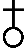 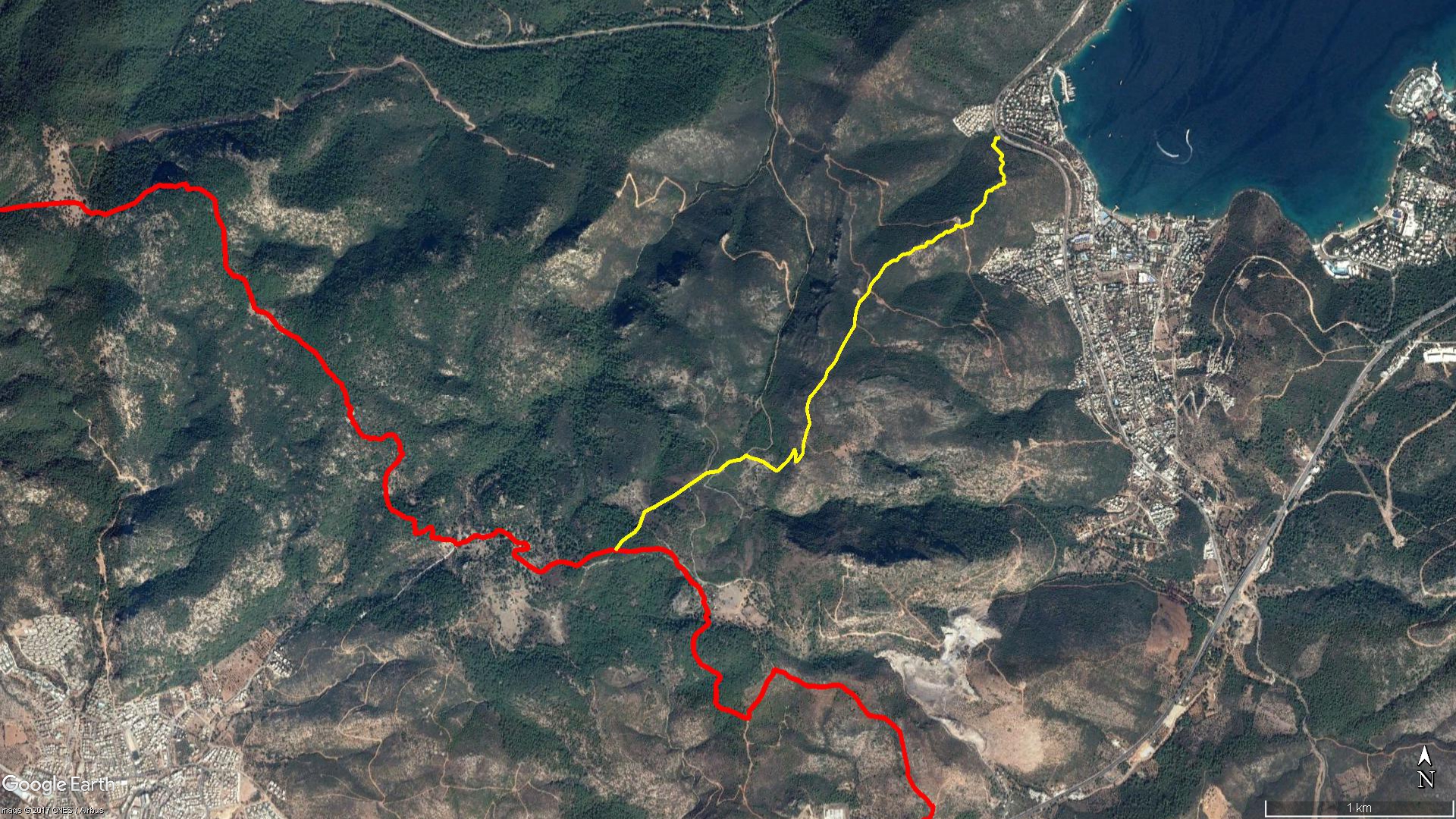 BOY KESİT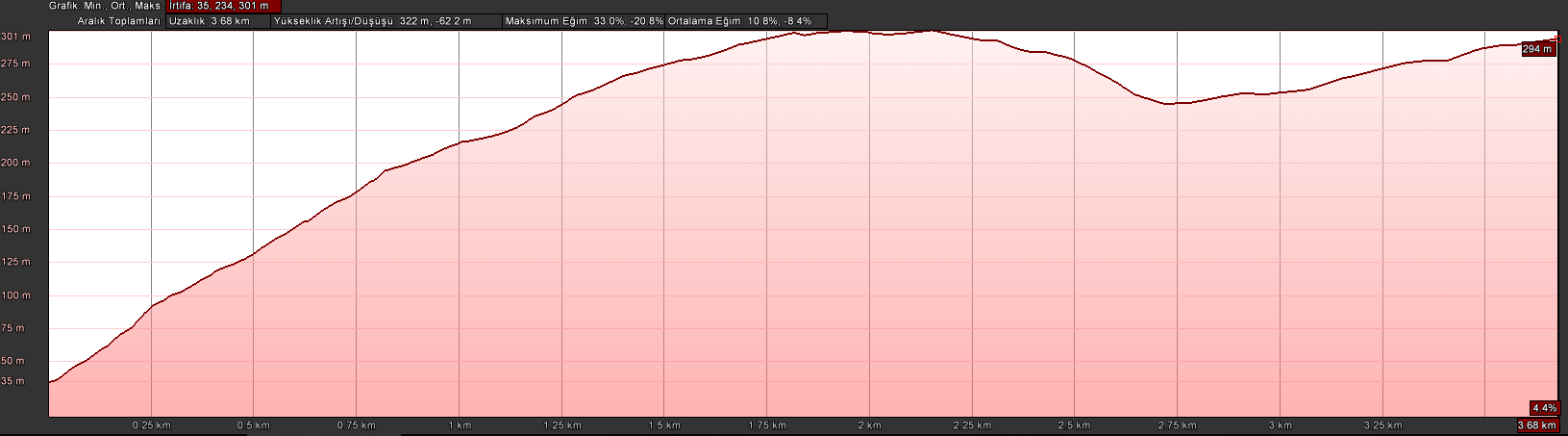 KOORDİNATLARS.NUENLEMBOYLAMS.NUENLEMBOYLAM137.08558192427.4513642036737.07947214727.444473313237.08556433427.4511064886837.07928988127.444310236337.08533004727.4510478926937.07914796227.444199548437.08520225727.4509086677037.07893116227.444044218537.08510458027.4510403427137.07878318427.443820844637.08497620227.4512129917237.07855587927.443608693737.08484894927.4513462377337.07814134927.443420071837.08473913027.4515290447437.07770846927.442901803937.08454957827.4513399717537.07734392827.4427340241037.08436795627.4515590947637.07699783927.4426494661137.08411977127.4513605337737.07658983727.4426108831237.08392294727.4513947747837.07614529527.4422725331337.08374109827.4516055697937.07562646227.4418945881437.08359838827.4515097268037.07528338227.4416787581537.08348005727.4515957008137.07492107827.4414863411637.08337591527.4515862858237.07466656327.4412460741737.08332892727.4513190288337.07445748127.4409993611837.08322145927.4511650888437.07411624727.4408788081937.08315550227.4509137258537.07374616827.4405163522037.08303358127.4508503058637.07344235127.4402170302137.08302867727.4506238508737.07320222827.4399573562237.08297636127.4505250218837.07284844927.4398244152337.08283138027.4504764558937.07261711727.4397889012437.08261544727.4504262679037.07223898327.4398881852537.08245247227.4503621049137.07196549727.4399617642637.08234766027.4502320769237.07165342227.4397967622737.08214091727.4499702679337.07120589727.4396411312837.08200100927.4497242289437.07097209527.4395810642937.08177373327.4496609589537.07058879227.4395627043037.08149910327.4496160469637.07034041727.4393616683137.08140139127.4493078659737.07012875027.4391416283237.08130617827.4489842619837.07023640427.4391064743337.08131655627.4488894029937.07055246127.4391396253437.08133342627.44879060110037.07077572427.4390608253537.08137393127.44870389810137.07045296827.4388704683637.08136054827.44865290010237.07016772027.4386034503737.08124842827.44864214810337.06972689327.4380096043837.08117606927.44855769010437.06993875627.4375896733937.08112189527.44841574810537.07013729727.4372565754037.08107140227.44829524310637.07025603627.4369242444137.08105014027.44820195610737.07031779527.4365955744237.08107303727.44810433810837.07036353527.4364080554337.08104633627.44804535310937.07047057527.4361961484437.08097233027.44794968111037.07027042627.4358664574537.08089331527.44781295511137.07019042027.4353268854637.08087565327.44767337411237.07011790827.4351058004737.08081825027.44760971911337.06990233527.4347822844837.08076951627.44750900011437.06971970027.4345488114937.08069500127.44740973211537.06964589227.4338863925037.08058056327.44727509911637.06952454127.4336291725137.08055646927.44694007111737.06932282927.4332936115237.08047674827.44691656311837.06903587727.4327492715337.08039409327.44686823811937.06872120327.4321907685437.08034121027.44673824212037.06849290127.4317660185537.08036258627.44667134212137.06829618827.4312918775637.08034665227.44656521412237.06803422427.4307634815737.08026858027.44630156712337.06785849727.4302996495837.08026718327.44621326012437.06781426527.4301664255937.08009523227.44600634712537.06748017827.4300079206037.08000903527.44583133112637.06710933427.4298530956137.08000828227.44557010912737.06683980927.4295838786237.07988634627.44531768712837.06662416427.4291636926337.07970155927.44514832112937.06641530727.4288157056437.07969430127.44494787313037.06618024927.4286130646537.07963374927.44478100213137.06598456527.4284278716637.07952492127.444608191